CONSENT FORMUSE OF EMERGENCY SALBUTAMOL INHALER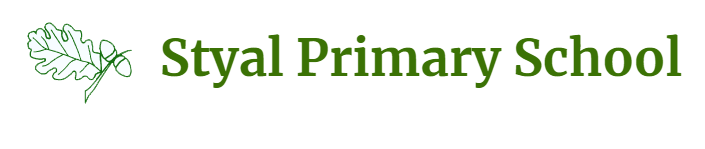 Child showing symptoms of asthma / having asthma attack…1. I can confirm that my child has been diagnosed with asthma / has been prescribed an inhaler.
2. My child has a working, in-date inhaler, clearly labelled with their name, which they will bringwith them to school every day.
3. In the event of my child displaying symptoms of asthma, and if their inhaler is not available oris unusable, I consent for my child to receive salbutamol from an emergency inhaler held bythe school for such emergencies.
Signed: ……………………………………………Date: ………………………………………………Name (print)……………………………………………………………………………………………………………………
Child’s name: ………………………………………………………………………………………………………………….Class: ………………………………………………………………………………………………………………………………
Parent’s address and contact details:………………………………………………………………………………………………………………………………………..………………………………………………………………………………………………………………………………………..………………………………………………………………………………………………………………………………………..

Telephone: ……………………………………………………………………………………………………………………..
E-mail: …………………………………………………………………………………………………………………………….